1.9	considerar, basándose en los resultados de los estudios del UIT-R:1.9.2	la posibilidad de modificar el Reglamento de Radiocomunicaciones, comprendidas las nuevas atribuciones de espectro al servicio móvil marítimo por satélite (Tierra-espacio y espacio-Tierra) preferentemente en las bandas de frecuencias 156,0125-157,4375 MHz y 160,6125-162,0375 MHz del Apéndice 18 del RR, para permitir una nueva componente de satélite del sistema de intercambio de datos en ondas métricas (VDES), garantizando además que esa componente no degrade las actuales componentes terrenales del VDES ni el funcionamiento del SIA y del ASM y no imponga ninguna limitación adicional a los servicios existentes en esas bandas de frecuencias y en las bandas de frecuencias adyacentes indicadas en los reconociendo d) y e) de la Resolución 360 (Rev.CMR-15).AntecedentesLa Resolución 360 (Rev.CMR-15) «Consideración de disposiciones reglamentarias y atribuciones de espectro al servicio móvil marítimo por satélite para habilitar al componente de satélite del sistema de intercambio de datos en las bandas de ondas métricas (VDES) y las radiocomunicaciones marítimas avanzadas» invita al UIT-R a llevar a cabo, con carácter urgente, y a tiempo para la CMR-19, estudios de compartición y compatibilidad entre los componentes de satélite del VDES y los servicios existentes en la misma banda de frecuencias y en las bandas de frecuencias adyacentes especificadas en los reconociendo d) y e) para determinar las posibles medidas reglamentarias, incluidas las atribuciones de espectro al Servicio Móvil Marítimo por Satélite (SMMS) (Tierra-espacio y espacio-Tierra) para aplicaciones del VDES. Con este fin, el UIT-R ha comenzado estudios de compartición entre las frecuencias propuestas para los satélites VDES (VDE-SAT) y los servicios existentes en la misma banda de frecuencias y en las bandas de frecuencias adyacentes para que este componente no imponga restricciones adicionales a los servicios existentes en la misma banda de frecuencias y en las bandas de frecuencias adyacentes según señalan los reconociendo d) y e) de la Resolución 360 (Rev.CMR-15). El componente de satélites del VDES podría ser beneficioso para el mejoramiento de la navegación y las aplicaciones de seguridad marítimas a nivel mundial.Se ha observado que los métodos de comunicación marítima tradicionales (p. ej. los vocales) se han utilizado para transferir la información necesaria para mejorar la seguridad de la navegación, especialmente en condiciones adversas. Se necesita más información (relacionada con el clima, mapas de hielos, estado de las ayudas a la navegación, niveles del agua y cambios rápidos del estado de los puertos) en tiempo real para facilitar las decisiones relativas al funcionamiento, tanto en tierra firme como a bordo del barco, gracias a las cuales los viajes serán más eficaces y seguros. Asimismo, algunas autoridades en tierra han mostrado interés en aumentar la cantidad de información obtenida de los barcos en tiempo real (como información sobre el viaje, listas de pasajeros e informes previos a la llegada) de manera más eficaz para transmitir y procesar esta información como información digital.Como resultado de estos requisitos adicionales de comunicaciones marítimas, la CMR-15 realizó cambios reglamentarios en el Apéndice 18 del RR para facilitar el uso del componente terrestre del sistema de intercambio de datos de ondas métricas (VDES). Estos canales pueden ser utilizados por las autoridades marítimas de todo el mundo para responder al aumento de la transferencia de datos y mejorar la eficacia y seguridad marítimas en el creciente entorno marítimo.El VDES es una extensión del altamente exitoso sistema de identificación automática (SIA, o AIS, por sus siglas en inglés) utilizado por la comunidad marítima, además de proteger la función original de identificación, notificación y seguimiento de la posición del AIS.El AIS, que fue diseñado principalmente como un sistema anticolisión, y los mensajes específicos de aplicación (ASM, por sus siglas en inglés) seguirán funcionando junto con los nuevos canales de VDES. El VDES se basa en velocidades de transmisión digital sólidas y eficientes mediante la agregación de varios canales de 25 kHz para aumentar la capacidad de caudal.Una vez que los buques han viajado fuera del área de cobertura terrestre desde las estaciones costeras, las redes de satélites podrían proporcionar capacidad VDES para apoyar y mejorar la seguridad y la navegación. El componente de satélite del VDES está siendo estudiado más a fondo para la CMR-19 a fin de tener en cuenta los servicios existentes dentro de la banda de frecuencias bajo consideración, así como en las bandas de frecuencias adyacentes. Conforme al número 5.225A, la banda de frecuencias 154-156 MHz adyacente incluye una atribución primaria para el servicio de radiolocalización en algunos países.De conformidad con la Resolución 360 (Rev.CMR-15), el UIT-R ha realizado estudios de las posibles nuevas atribuciones al servicio móvil marítimo por satélite (SMMS) (Tierra-espacio y espacio-Tierra), preferentemente dentro de las bandas de frecuencias 156,0125-157,4375 MHz y 160,6125-162,0375 MHz del Apéndice 18 del RR, para facilitar la evolución digital de las radiocomunicaciones marítimas.Los resultados de los estudios de compartición y compatibilidad figuran en la Recomendación UIT-R M.2092-0, elaborada durante el ciclo de estudios de la CMR-15, y en el Informe UIT-R M.2435-0, preparado durante este ciclo de estudios.Basándose en los resultados de estos estudios, se han desarrollado seis métodos para responder al punto 1.9.2 del orden del día de la CMR-19. Las principales diferencias entre los métodos son el plan de frecuencias y la máscara dfp que se impondrá a las emisiones del SMMS (espacio-Tierra), que se describe con más detalle en el Informe UIT-R M.2435-0.Además, los siguientes tres planes de frecuencias se han estudiado en el Informe UIT-R M.2435-0. Obsérvese que en los métodos de la RPC sólo se usan las alternativas 2 y 3 del plan de frecuencias.Alternativa 1 del plan de frecuenciasLa alternativa 1 del plan de frecuencias para la utilización compartida de los canales 24, 84, 25, 85, 26 y 86 del Apéndice 18 del RR entre VDE-TER y VDE-SAT.−	Los cuatro canales 1 024, 1 084, 1 025 y 1 085 se comparten entre las comunicaciones barco a costa y barco a satélite (enlace ascendente de VDE-SAT).−	Los dos canales 1 026 y 1 086 están identificados para las comunicaciones barco a satélite (enlace ascendente de VDE-SAT) y no se usan para VDE-TER.−	Los cuatro canales 2 024, 2 084, 2 025 y 2 085 se comparten entre las comunicaciones costa a barco, barco a barco y satélite a barco (enlace descendente de VDE-SAT).−	Los dos canales 2 026 y 2 086 están identificados para las comunicaciones satélite a barco (enlace descendente de VDE-SAT) y no se usan para VDE-TER.Alternativa 2 del plan de frecuenciasLa alternativa 2 del plan de frecuencias identifica los canales 24, 84, 25 y 85 para VDE-TER, mientras que los canales 26 y 86 están identificados para el enlace ascendente de VDE-SAT, y no se usan para VDE-TER. El enlace ascendente de VDE-SAT también puede utilizar los canales 24, 84, 25 y 85, pero el enlace ascendente de VDE-SAT en estos canales no debe imponer restricciones a VDE-TER. Las frecuencias están identificadas para el enlace descendente de VDE-SAT dentro del rango de frecuencias 160,9625 MHz a 161,4875 MHz, que no está canalizado en el Apéndice 18 del Reglamento de Radiocomunicaciones.−	Los cuatro canales 1 024, 1 084, 1 025 y 1 085 están identificados para las comunicaciones de barco a costa, pero se pueden utilizar para las comunicaciones barco a satélite (enlace ascendente de VDE-SAT) sin imponer restricciones a las comunicaciones barco a costa.−	Los cuatro canales 2 024, 2 084, 2 025 y 2 085 están identificados para las comunicaciones costa a barco y barco a barco, pero los pueden utilizar las comunicaciones barco a satélite (enlace ascendente de VDE-SAT) sin imponer restricciones a las comunicaciones costa a barco y barco a barco.−	Los dos canales 1 026 y 1 086 están identificados para las comunicaciones barco a satélite (enlace ascendente de VDE-SAT).−	Se identifican frecuencias para las comunicaciones satélite a barco (enlace descendente de VDE-SAT) dentro del rango de frecuencias 160,9625 MHz a 161,4875 MHz, que no está canalizado en el Apéndice 18 del RR.Alternativa 3 del plan de frecuenciasLa alternativa 3 del plan de frecuencias permite compartir los canales 24, 25 y 84, 85 entre VDE-TER y VDE-SAT, mientras que los canales 26 y 86 están identificados para VDE-SAT.–	Los cuatro canales 1 024, 1 084, 1 025 y 1 085 se comparten entre las comunicaciones barco a costa, barco a barco, costa a barco y de barco a satélite (enlace ascendente de VDE-SAT).–	Los dos canales 1 026 y 1 086 están identificados para las comunicaciones barco a satélite (enlace ascendente de VDE-SAT) y no se usan para VDE-TER.–	Los cuatro canales 2 024, 2 084, 2 025 y 2 085 están identificados para las comunicaciones satélite a barco (enlace descendente de VDE-SAT), pero se pueden utilizar para las comunicaciones costa a barco sin imponer restricciones a las comunicaciones satélite a barco.–	Los dos canales 2 026 y 2 086 están identificados para las comunicaciones satélite a barco (enlace descendente de VDE-SAT) y no se usan para las comunicaciones VDE-TER.ARTÍCULO 5Atribuciones de frecuenciaSección IV – Cuadro de atribución de bandas de frecuencias
(Véase el número 2.1)
MOD	IAP/11A9A2/1#50295148-161,9375 MHzMOD	IAP/11A9A2/2#502965.228AA	La utilización de las bandas de frecuencias 161,9375-161,9625 MHz y 161,9875-162,0125 MHz por el servicio móvil marítimo por satélite (Tierra-espacio) se limita a los sistemas que funcionan de acuerdo con el Apéndice 18.     (CMR-)ADD	IAP/11A9A2/3#502975.A192	La utilización de la banda de frecuencias 160,9625-161,4875 MHz por el servicio móvil marítimo por satélite (espacio-Tierra) está limitada a los sistemas de satélites no OSG que funcionan de acuerdo con la versión más reciente de la Recomendación UIT-R M.2092. Esa utilización está sujeta a la aplicación de lo dispuesto en el número 9.14.     (CMR-19)MOD	IAP/11A9A2/4#502985.208A	Al efectuar las asignaciones a las estaciones espaciales del servicio móvil por satélite en las bandas 137-138 MHz, 387-390 MHz 400,15-401 MHz las administraciones adoptarán todas las medidas posibles para proteger el servicio de radioastronomía en las bandas 150,05-153 MHz, 322-328,6 MHz, 406,1-410 MHz y 608-614 MHz contra la interferencia perjudicial producida por las emisiones no deseadas. Los niveles umbral de interferencia perjudicial para el servicio de radioastronomía se indican en la Recomendación UIT-R pertinente.     (CMR-)MOD	IAP/11A9A2/5#502995.208B*	En las bandas de frecuencias:	137-138 MHz,	387-390 MHz,	400,15-401 MHz,	1 452-1 492 MHz,	1 525-1 610 MHz,	1 613,8-1 626,5 MHz,	2 655-2 690 MHz,	21,4-22 GHz,se aplica la Resolución 739 (Rev.CMR-).     (CMR-)MOD	IAP/11A9A2/6APÉNDICE 18 (REV.CMR-)Cuadro de frecuencias de transmisión en la banda de frecuencias 
atribuida al servicio móvil marítimo de ondas métricas(Véase el Artículo 52)MOD	IAP/11A9A2/7#50300APÉNDICE 18 (REV.CMR-)Cuadro de frecuencias de transmisión en la banda de frecuencias 
atribuida al servicio móvil marítimo de ondas métricas(Véase el Artículo 52)Notas al CuadroNotas específicasw)		as bandas de frecuencias  MHz y  MHz ‎‎(correspondientes a los canales 24, 84, 25, 85, 26 y 86) están identificadas para la utilización del sistema de intercambio de datos en ondas métricas (VDES) ‎descrito en la versión más reciente de la Recomendación UIT-R M.2092. Estas bandas de frecuencias también ‎podrán utilizarse para la modulación analógica descrita en la versión más reciente de la Recomendación UIT-R M.1084 por la administración que lo desee, a reserva de que no causen interferencia perjudicial ni reclamen protección frente a otras estaciones del ‎servicio móvil marítimo que utilicen emisiones moduladas digitalmente y estarán sujetas a coordinación con las ‎administraciones afectadas.     (CMR-)MOD	IAP/11A9A2/8APÉNDICE 18 (REV.CMR-15)Cuadro de frecuencias de transmisión en la banda de frecuencias 
atribuida al servicio móvil marítimo de ondas métricas(Véase el Artículo 52)Notas al CuadroNotas específicasMOD	IAP/11A9A2/9#50300APÉNDICE 18 (REV.CMR-)Cuadro de frecuencias de transmisión en la banda de frecuencias 
atribuida al servicio móvil marítimo de ondas métricas(Véase el Artículo 52)Notas al CuadroNotas específicasx)	 Angola, Botswana, Lesotho, Madagascar, Malawi, Mauricio, Mozambique, Namibia, República Democrática del Congo, Seychelles, Sudafricana (Rep.), Swazilandia, Tanzanía, Zambia, Zimbabwe, las bandas de frecuencias  MHz y  MHz (correspondientes a los canales: 82, 23, 83, 24, 84, 25, 85, 26 y 86) están designadas para las emisiones moduladas digitalmente.	n China, las bandas de frecuencias  MHz y  MHz (correspondientes a los canales: 23, 83, 24, 84, 25, 85, 26 y 86) están autorizadas para las emisiones moduladas digitalmente.     (CMR-)MOD	IAP/11A9A2/10#50300APÉNDICE 18 (REV.CMR-)Cuadro de frecuencias de transmisión en la banda de frecuencias 
atribuida al servicio móvil marítimo de ondas métricas(Véase el Artículo 52)Notas al CuadroNotas específicasxx)	os canales 24, 84, 25 y 85 podrán fusionarse a fin de formar  canal  con un ancho de banda de 100 kHz para el funcionamiento de la componente terrenal del VDES descrito en la versión más reciente de la Recomendación UIT-R M.2092.     (CMR-)MOD	IAP/11A9A2/11#50300APÉNDICE 18 (REV.CMR-)Cuadro de frecuencias de transmisión en la banda de frecuencias 
atribuida al servicio móvil marítimo de ondas métricas(Véase el Artículo 52)Notas al CuadroNotas específicasz)		 canales se dividn en dos canales símplex. Los canales ASM 1 y ASM 2, se utilizan para los ASM (mensajes específicos de aplicación), tal y como se describe en la versión más reciente de la Recomendación UIT-R M.2092.     (CMR-)MOD	IAP/11A9A2/12APÉNDICE 18 (REV.CMR-)Cuadro de frecuencias de transmisión en la banda de frecuencias 
atribuida al servicio móvil marítimo de ondas métricas(Véase el Artículo 52)Notas al CuadroNotas específicasMOD	IAP/11A9A2/13#50300APÉNDICE 18 (REV.CMR-)Cuadro de frecuencias de transmisión en la banda de frecuencias 
atribuida al servicio móvil marítimo de ondas métricas(Véase el Artículo 52)Notas al CuadroNotas específicaszz)	os canales 1027, 1028, 87 y 88 se utilizan como canales símplex para operaciones portuarias y movimiento de barcos.     (CMR-)MOD	IAP/11A9A2/14APÉNDICE 18 (REV.CMR-)Cuadro de frecuencias de transmisión en la banda de frecuencias 
atribuida al servicio móvil marítimo de ondas métricas(Véase el Artículo 52)Notas al CuadroNotas específicasMotivos:	Nota aaa): Incorpora la componente de satélite del VDES (VDE-SAT) en el Apéndice 18 tanto en el tramo inferior como en el superior de los canales 24, 84, 25, 85, 26 y 86 para las comunicaciones barco a satélite (enlace ascendente de VDE-SAT), según la versión más reciente de la Recomendación UIT-R M.2092MOD	IAP/11A9A2/15#50301RESOLUCIÓN 739 (Rev.CMR-)Compatibilidad entre el servicio de radioastronomía y los servicios espaciales 
activos en ciertas bandas de frecuencias adyacentes o próximasLa Conferencia Mundial de Radiocomunicaciones (),ANEXO 1 A LA RESOLUCIÓN 739 (REV.CMR-)Niveles umbral para las emisiones no deseadasCUADRO 1-2Valores umbral de la dfpe(1) de las emisiones no deseadas procedentes de todas las estaciones de un sistema de satélites 
no OSG en el emplazamiento de una estación de radioastronomíaSUP	IAP/11A9A2/16#50294RESOLUCIÓN 360 (Rev.CMR-15) Consideración de disposiciones reglamentarias y atribuciones de espectro
al servicio móvil marítimo por satélite para habilitar la componente de
satélite del sistema de intercambio de datos en las bandas de ondas
métricas y las radiocomunicaciones marítimas avanzadasMotivos:	Se propone suprimir la Resolución 360 (CMR-15) puesto que no será necesaria cuando las disposiciones reglamentarias y atribuciones de espectro al servicio móvil marítimo por satélite, requeridos para habilitar el componente de satélite del VDES (VDE-SAT), hayan sido aprobados por la CMR-19MOD	IAP/11A9A2/17#50303APÉNDICE 5 (REV.CMR-)Identificación de las administraciones con las que ha de efectuarse
una coordinación o cuyo acuerdo se ha de obtener a tenor
de las disposiciones del Artículo 9MOD	IAP/11A9A2/18#50304CUADRO 5-1 (continuación)     (Rev.CMR-)Motivos:	La modificación anterior define un umbral de coordinación en el Cuadro 5-1 para referencia del Nº 9.14 del RR para enlaces descendentes del VDE-SAT a fin de asegurar la compatibilidad con los servicios terrenales. La máscara del umbral de coordinación se define en el Anexo 2 del Informe UIT-R M.2435-0.______________Conferencia Mundial de Radiocomunicaciones (CMR-19)
Sharm el-Sheikh (Egipto), 28 de octubre – 22 de noviembre de 2019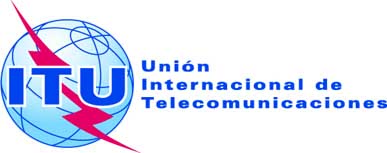 SESIÓN PLENARIARevisión 1 al
Addéndum 2 al
Documento 11(Add.9)-S9 de octubre de 2019Original: inglés/españolEstados Miembros de la Comisión Interamericana de Telecomunicaciones (CITEL)Estados Miembros de la Comisión Interamericana de Telecomunicaciones (CITEL)Propuestas para los trabajos de la ConferenciaPropuestas para los trabajos de la ConferenciaPunto 1.9.2 del orden del díaPunto 1.9.2 del orden del díaAtribución a los serviciosAtribución a los serviciosAtribución a los serviciosRegión 1Región 2Región 3156,8375-FIJOMÓVIL salvo móvil aeronáutico156,8375-		FIJO		MÓVIL156,8375-		FIJO		MÓVIL5.226		5.226		5.226-FIJOMÓVIL salvo móvil aeronáutico-		FIJO		MÓVIL-		FIJO		MÓVIL5.226		5.226		5.226-FIJOMÓVIL salvo móvil aeronáutico-		FIJO		MÓVIL-		FIJO		MÓVIL5.226		5.226		5.226-FIJOMÓVIL salvo móvil aeronáutico-		FIJO		MÓVIL-		FIJO		MÓVIL5.226		5.226		5.226-FIJOMÓVIL salvo móvil aeronáutico-		FIJO		MÓVIL-		FIJO		MÓVIL5.226		5.226		5.226-161,9375FIJOMÓVIL salvo móvil aeronáutico-161,9375		FIJO		MÓVIL-161,9375		FIJO		MÓVIL5.226		5.226		5.226Número
del canalNotasFrecuencias de transmisión
(MHz)Frecuencias de transmisión
(MHz)Entre barcosOperaciones portuarias y movimiento de barcosOperaciones portuarias y movimiento de barcosCorrespon-
dencia públicaNúmero
del canalNotasDesde estaciones de barcoDesde estaciones costerasEntre barcosUna frecuenciaDos frecuenciasCorrespon-
dencia pública24w), x), xx)157,200161,800xxx1024w), x), xx)157,2002024w), x), xx)161,800161,800x 
(sólo digital)84w), x), xx)157,225161,825xxx1084w), x), xx)157,2252084w), x), xx)161,825161,825x 
(sólo digital)25w), x), xx)157,250161,850xxx1025w), x), xx)157,2502025w), x), xx)161,850161,850x 
(sólo digital)85w), x), xx)157,275161,875xxx1085w), x), xx)157,2752085w), x), xx)161,875161,875x
(sólo digital)26w), x), 157,300161,900xxx1026w), x)157,3002026w), x)161,90086w), x)157,325161,925xxx1086w), x)157,3252086w), x)161,92527z)157,350161.950xx1027zz)157,350157,350x2027*z)161,950161,95087zz)157,375157,375x28z)157,400162,000xx1028zz)157,400157,400x2028*z)162,000162,00088zz)157,425157,425xAIS 1f), l), p)161,975161,975AIS 2f), l), p)162,025162,025‎*	A partir del 1 de enero de 2019, la designación del canal 2027 será ASM 1 y la del canal 2028 será ASM 2. ‎‎*	A partir del 1 de enero de 2019, la designación del canal 2027 será ASM 1 y la del canal 2028 será ASM 2. ‎‎*	A partir del 1 de enero de 2019, la designación del canal 2027 será ASM 1 y la del canal 2028 será ASM 2. ‎‎*	A partir del 1 de enero de 2019, la designación del canal 2027 será ASM 1 y la del canal 2028 será ASM 2. ‎‎*	A partir del 1 de enero de 2019, la designación del canal 2027 será ASM 1 y la del canal 2028 será ASM 2. ‎‎*	A partir del 1 de enero de 2019, la designación del canal 2027 será ASM 1 y la del canal 2028 será ASM 2. ‎‎*	A partir del 1 de enero de 2019, la designación del canal 2027 será ASM 1 y la del canal 2028 será ASM 2. ‎‎*	A partir del 1 de enero de 2019, la designación del canal 2027 será ASM 1 y la del canal 2028 será ASM 2. ‎Servicio espacialBanda de frecuencias 
del servicio espacialBanda de frecuencias 
del servicio de radioastronomíaMediciones del continuum, antena
de una sola parábolaMediciones del continuum, antena
de una sola parábolaMediciones de líneas espectrales, antena
de una sola parábolaMediciones de líneas espectrales, antena
de una sola parábolaVLBIVLBICondición de aplicación:
la Oficina
recibe la API tras la entrada en vigor de las Actas Finales
de la: Servicio espacialBanda de frecuencias 
del servicio espacialBanda de frecuencias 
del servicio de radioastronomíadfpe(2)Ancho de banda de referenciadfpe(2)Ancho de banda de referenciadfpe(2)Ancho de banda de referenciaCondición de aplicación:
la Oficina
recibe la API tras la entrada en vigor de las Actas Finales
de la: Servicio espacial(MHz)(MHz)(dB(W/m2))(MHz)(dB(W/m2))(kHz)(dB(W/m2))(kHz)Condición de aplicación:
la Oficina
recibe la API tras la entrada en vigor de las Actas Finales
de la: SMS (espacio-Tierra)137-138150,05-153–2382,95NANANANACMR-07SMS (espacio-Tierra)387-390322-328,6–2406,6–25510–22810CMR-07SMS (espacio-Tierra)400,15-401406,1-410–2423,9NANANANACMR-07SMS (espacio-Tierra)1 525-1 5591 400-1 427–24327–25920–22920CMR-07SRNS (espacio-Tierra)(3)1 559-1 6101 610,6-1 613,8NANA2582023020CMR-07SMS (espacio-Tierra)1 525-1 5591 610,6-1 613,8NANA–25820–23020CMR-07SMS (espacio-Tierra)1 613,8-1 626,51 610,6-1 613,8NANA–25820–23020CMR-03Referencia del 
Artículo 9CasoBandas de frecuencias 
(y Región) del servicio 
para el que se solicita coordinaciónUmbral/condiciónMétodo de cálculoObservacionesNúmero 9.14
No OSG/
terrenal, OSG/terrenalEstación espacial de una red de satélites en las bandas de frecuencias cuyas notas remiten al número 9.11A o al número 9.14, con respecto a estaciones de servicios terrenales donde se rebasan los valores umbral1)	Bandas de frecuencias para las que una nota remite al número 9.11A; o

2)	11,7-12,2 GHz (SFS OSG en la Región 2)
3)	5 030-5 091 MHz1)	Véase el § 1 del Anexo 1 de este Apéndice; en las bandas especificadas en el número 5.414A, las condiciones detalladas para la aplicación del número 9.14 figuran en el número 5.414A para las redes del SMS o2)	En la banda de frecuencias 
11,7-12,2 GHz (SFS OSG en la Región 2):	–124 dB(W/(m2 · MHz)) para 0°   5°
–124 + 0,5 ( – 5) dB(W/(m2 · MHz))
para 5°<   25° 
–114 dB(W/(m2 · MHz)) para  > 25° siendo  el ángulo de llegada de la onda incidente sobre el plano horizontal (grados)3)	El ancho de banda se solapa1)	Véase el § 1 del Anexo 1 de este Apéndice